NAVODILA ZA DELO:Današnjo uro boš spoznaval geografske značilnosti Kanade.Preberi besedilo v učbeniku na straneh 74-77 (Kanada – bogata država redko poseljenih prostranstev) ali besedilo v samostojnem delovnem zvezku na straneh 91-94 (Kanada – bogata država redko poseljenih prostranstev). Oglej si tudi pripadajoče slikovno gradivo. Na podlagi prebranega v zvezek za geografijo napiši geografski opis Kanade.  Pri izdelavi opisa so ti lahko v pomoč sledeče oporne točke:osnovni podatki o Kanadi (glavno mesto, velikost, število prebivalcev, zastava …       Pri iskanju si pomagaj tudi s svetovnim spletom.), poselitev (gostota – kakšna je, zakaj; območja zgostitve prebivalstva; večja mesta),naravnogeografske značilnosti (površje, podnebje, rastlinstvo, vodovje … Pomagaj si s svojim predznanjem ali pa pobrskaj po prejšnjih straneh v učbeniku / DZ),gospodarstvo (pomembne značilnosti: kmetijstva, rudarstva in energetike, industrije, poindustrijskih / storitvenih dejavnosti – npr. prometa …),zanimivosti (grizli, Vodna pot Sv. Lovrenca …). Na spletni strani https://eucbeniki.sio.si/geo8/2584/index4.html preberi zapis o Plovni poti reke Sv. Lovrenca. Reši tudi vajo in klikni na rubriko Ali veš?.Reši vaji 39 in 40 v samostojnem delovnem zvezku (na straneh 92 in 94). Skušaj ustno odgovoriti na tri vprašanja v učbeniku na strani 77 ali v samostojnem delovnem zvezku na strani 94.Če je mogoče, mi pošlji fotografijo svojega geografskega opisa Kanade na moj elektronski naslov: martin.stinjek@os-sturje.si 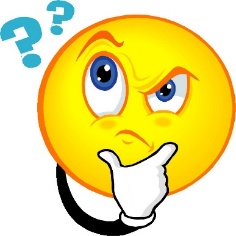 